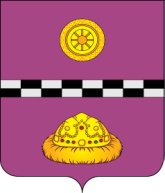 ПОСТАНОВЛЕНИЕ                                    от  30 августа  2017 г.           						                      № 339О внесении изменений в постановление администрациимуниципального района «Княжпогостский» от 23 июня 2017г. №268 «Об утверждении краткосрочного планареализации региональной программы капитального ремонтав муниципальном районе «Княжпогостский» на 2018-2020 годы»В целях приведения в соответствие с действующим законодательствомП О С Т А Н О В Л Я Ю:1. Внести в постановление администрации муниципального района «Княжпогостский» от 23 июня 2017г. №268 «Об утверждении краткосрочного плана реализации региональной программы капитального ремонта в муниципальном районе Княжпогостский на 2018-2020 годы» следующие изменения:1.1. Приложение 1 к Краткосрочному плану изложить в новой редакции согласно приложению  1 к настоящему постановлению.1.2. Приложение 2 к Краткосрочному плану изложить в новой редакции согласно приложению  2 к настоящему постановлению.2.  Контроль за исполнением настоящего постановления возложить на заместителя руководителя администрации Немчинова А.Л.Руководитель  администрации                                                           В.И.Ивочкин